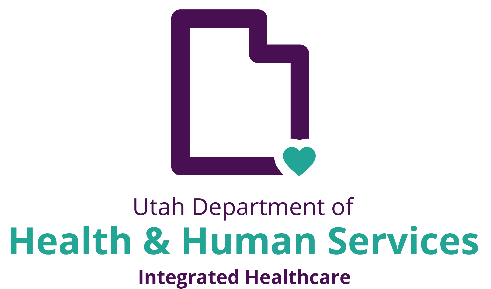 The information provided by the Coverage and Reimbursement Lookup Tool is intended to provide coverage and reimbursement information for selected procedure codes. Accessing the Coverage and Reimbursement Fee ScheduleStep 1:  The Coverage and Reimbursement homepage can be found through the following link: https://health.utah.gov/stplan/lookup/CoverageLookup.php On the Coverage and Reimbursement Fee Schedule Download page, providers have the option of downloading fee schedules by the member’s Benefit Plan or provider PAC. Step 2:  Select the member’s Plan Type and/or Provider Type in the dropdown menus, along with the Date of Service to generate a customized fee schedule. 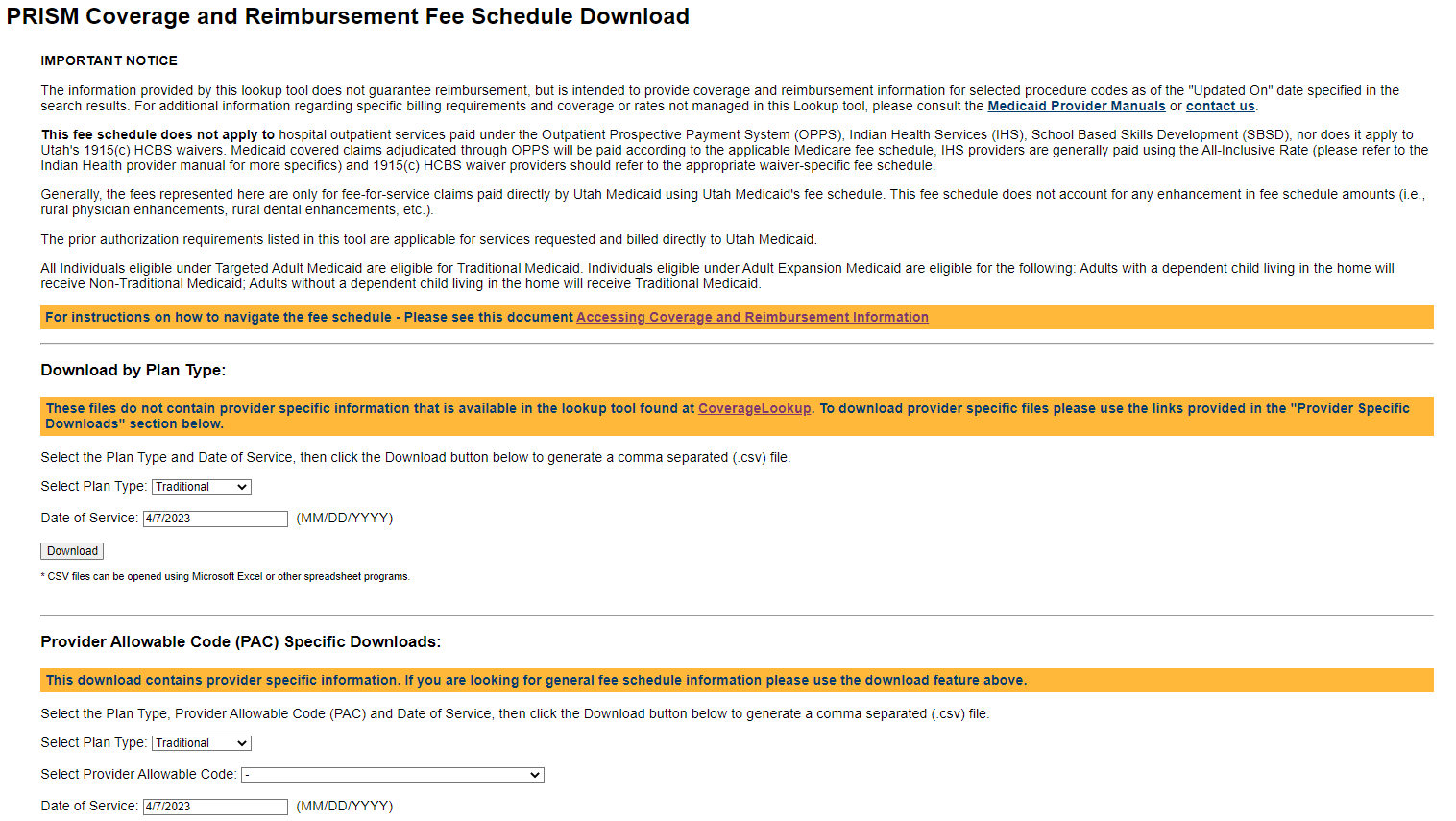 Alternatively, providers may download a comma separated (csv) file containing a list of Procedure codes, Provider Types, and Charge Factors for ALL provider-specific pricing, using the Provider Pricing File ONLY tool. A HCPCS/NDC Crosswalk can be accessed using the HCPCS/NDC Crosswalk tool.  Revenue code coverage information can be generated by using the Revenue Code Download tool.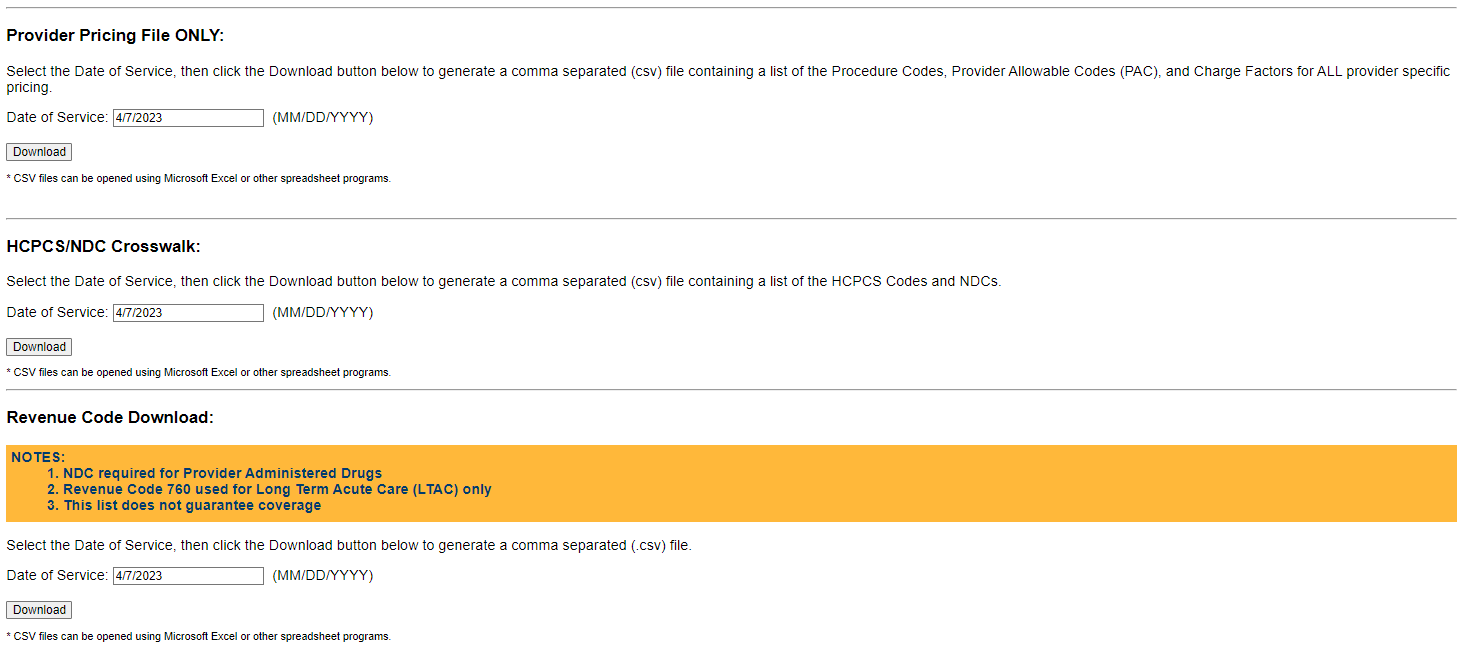 How to use a downloaded fee scheduleThere are two primary ways of finding coverage and reimbursement information for procedure codes: Step 1:  To view information for a specific procedure code, search within column A (“ProcCode”) using the Ctrl+F function. Note:  the apostrophe (‘) before each procedure code in column A will not affect search results Step 2:  To view information for one or more procedure codes, simultaneously apply filters to the entire spreadsheet by clicking on any cell in the spreadsheetStep 3:  Navigate to the Data tab and click on the “Filter” button (Data > Filter)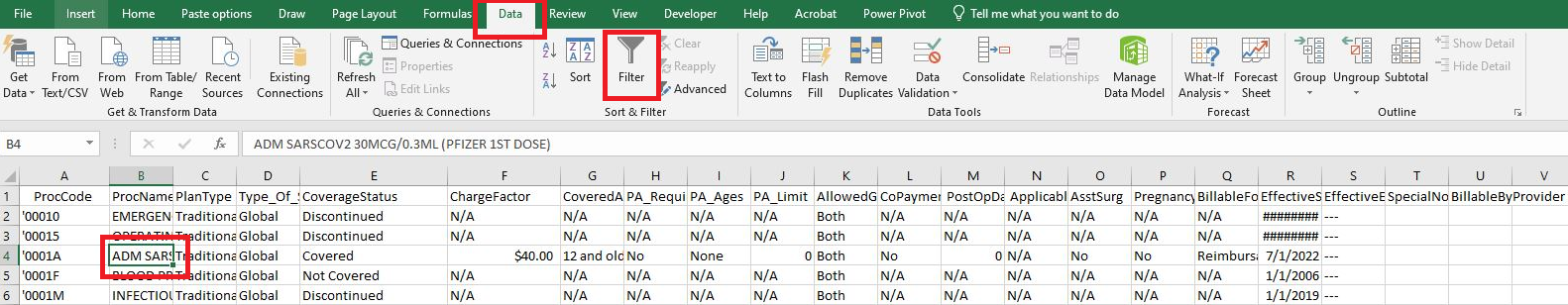 Filters are applied to each column of the spreadsheet, allowing the user to view information that satisfies specific criteria. 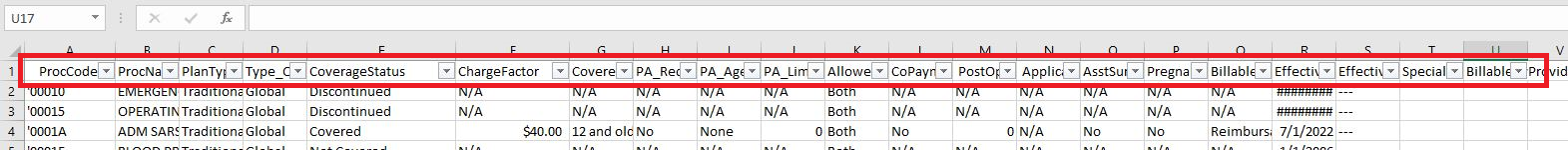 Each filter accommodates single or multiple selections. Step 4:  To apply a custom filter, select the drop-down icon for the column of interest, select Text Filters and then select a comparison, like Begins With. Text Filters and FunctionsIn the example below, we will be applying a filter to select procedure codes that begin with“000” and ends with the letter “U.”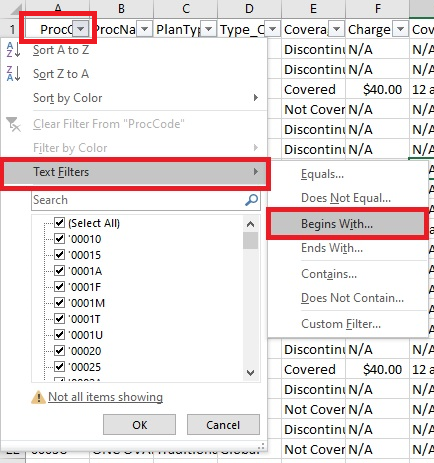 Step 6:  Enter the filter criteria and select OK.  In this example, the filtered rows will contain the coverage and reimbursement information for procedure codes that begin with “’000” and ends with the letter “U.” Please be aware that the apostrophe (‘) in front of the procedure code is required when applying a custom filter to the ProcCd field (column A). 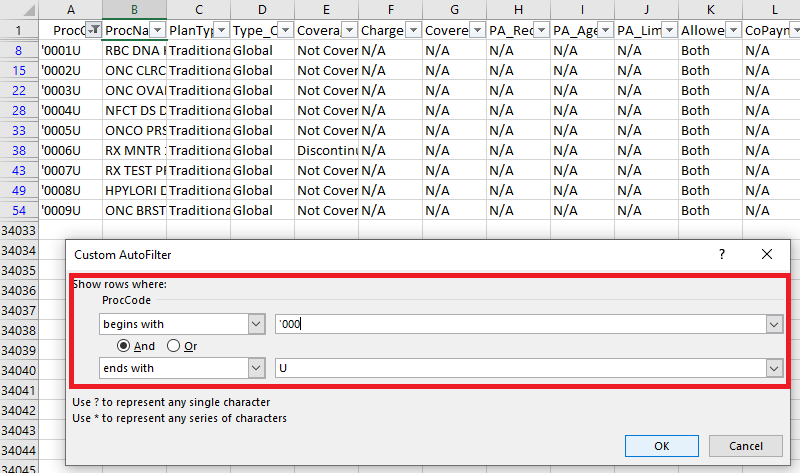 Column Descriptions and Field Values for Each Column of the Fee ScheduleText FiltersFunctionEquals…Use to find a specific valueDoes Not Equal…Use to EXCLUDE a specific valueBegins With…Use to find values that begin with a certain text stringEnds With…Use to find values that end with a certain text stringContains…Use to find values that contain a text string anywhere in the fieldDoes Not Equal…Use to EXCLUDE values that contain a text string anywhere in the fieldCustom FilterUse to apply any of the above filters, alone or in tandemColumnField NameField ValuesField DescriptionAProcCodeProcedure codeProcedure codeBProcNameShort description of the procedure codeShort description of the procedure codeCPlanTypeTraditional Non-TraditionalIndicates the member plan typeDType_Of_ServiceAnesthesiaDentalDME – RentalDME PurchaseGlobalProfessionalTechnicalIndicates the type of service applicable ECoverageStatusCoveredRequires Manual Pricing – Attach Documentation to ClaimRequires Manual Review – Attach Documentation to ClaimIndicates the code coverage status for the member plan type and whether the code requires manual pricing or manual review, and associated documentationFChargeFactor(Charge factor dollar amount or number of anesthesia base units)The charge base or fee schedule reimbursement amountGCoveredAges(Covered age range, inclusive)The age range for which Medicaid covers the service for the member’s plan typeHPA_RequirementsN/ANoQuantity limit appliesRequired with billed as inpatientSee age rangeUnit Limit appliesYesYes, Abortion consent form requiredYes, Hysterectomy consent form requiredYes, Sterilization consent form requiredYes, Wheelchair evaluation forms and PA requiredThis indicator is used when a prior authorization is required. A valid PA number will need to be submitted on the claim.IPA_AgesNoneN/ASpecific age rangeIndicates the age range subject to prior authorization requirements JPA_LimitMaximum unit limit allowed Maximum unit limit allowed by a prior authorization KAllowedGenderBothFemaleMaleIndicates whether the service is reimbursable for a specified genderLCoPaymentYesNoIndicates whether a member copayment applies to the service. MPostOpDays(Number of post operative days)Only applicable to surgical services reimbursed as part of “global periods” that include the procedure and services provided in the periods immediately before and after the surgical procedureNApplicableDentalArea(Specific dental area)Indicates that a dental area designation code must be submitted on the claimOAsstSurgYesNoIndicates whether the service is a reimbursable service set forth in the Assistant-at-Surgery Eligible listPBillableForNHClientCovered in per diem rateReimbursable for nursing home residentThis Indicator is used to identify whether the service is covered in a nursing home per diem rate or considered an ancillary service for nursing home residentsQEffectiveStartdate(Date on which current fee schedule went into effect)Date on which current fee schedule went into effectREffectiveEndDate(Date on which current fee schedule expires)Date on which current fee schedule expiresSSpecialNotes(Additional guidance on coverage and reimbursement policy)Additional guidance on coverage and reimbursement policy